Kurczaki z małych słoików 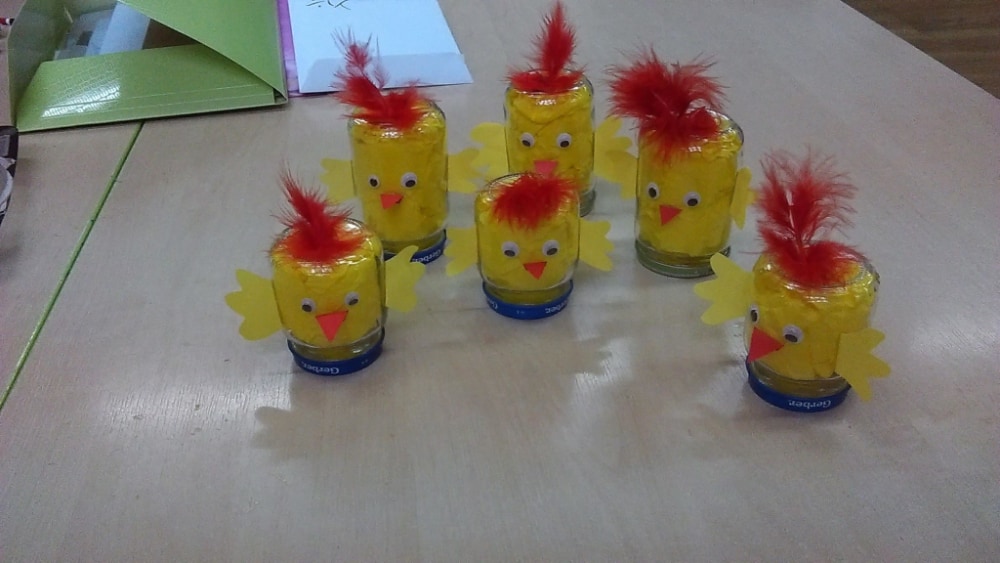 Materiały do przygotowania:– małe słoiczki, – klej magic, – żółta bibuła, – żółta kartka, – piórka czerwone i samoprzylepne piórka.Wykonanie: - słoik odkręcamy i napełniamy go kawałkami żółtej bibuły-  zakręcamy i stawiamy na zakrętce- doklejamy oczy, skrzydełka po bokach, a na górze piórko. 							Jesteśmy pewne, że Wasze prace będą bardzo ładnie wykonane. Dla chętnych osób : możecie nam odesłać fotki jak wyglądają Wasze kurczaczki Pozdrawiamy!